Муниципальное автономное дошкольное образовательное учреждение городского округа Саранск «Центр развития ребенка-детский  сад №90»Годовой отчет за 2020-2021 учебный годо деятельности МАДОУ «Центр развития ребенка-детский сад №90»1. Образовательная деятельность1.1.Основные задачи деятельности учреждения в 2020-2021уч.г.:Совершенствование работы по сохранению и укреплению здоровья всех участников образовательных отношений посредством оптимизации здоровьесберегающих технологий, формирование у детей представлений о здоровом образе жизни.Развитие речи детей как средство коммуникативных навыков и условия социализации ребенка через сюжетно-ролевые игры и театрализованную деятельность. Формирование общечеловеческих нравственных качеств детей дошкольного возраста, приобщение к истокам национальной культуры, воспитание эмоционально - действенного отношения, чувства сопричастности к своей Родине с помощью музейной педагогики.Повышать квалификацию, профессиональное мастерство педагогических кадров в соответствии с требованиями профессионального стандарта «Педагог». Стимулировать развитие у педагогов проектировочных, творческих, интеллектуальных профессиональных знаний и умений через нетрадиционные формы методической работы, ориентируя их на организацию образовательного процесса в соответствии с ФГОС ДО.  Совершенствовать условия социально-игровой среды в ДОО для накопления и формирования у детей положительного опыта поведения в среде сверстников. Организация образовательного процесса при реализации образовательной области «Познавательное развитие» как основы интеллектуальной деятельности дошкольников.Создание особого пространства, для детской реализации в котором ребенок порождает новые продукты, а взрослый поддерживает его в этом.Условия осуществления воспитательно-образовательного процесса:Муниципальное автономное дошкольное  образовательное учреждение городского округа Саранск «Центр развития ребенка-детский сад№90» обеспечивает развитие, образование и оздоровление детей от 2 месяцев до 7 лет. Дошкольное учреждение осуществляет свою деятельность в соответствии с Федеральным законом «Об образовании в Российской Федерации» от 29.12.2012г.№273, Законом Республики Мордовия от 08.08.2013г. № 53- З ( с изменениями на 19.12.2014) « Об образовании в Республике Мордовия»,«Типовым положением о дошкольном образовательном учреждении» от 18.01.2012г. № 22946, утвержденным Постановлением Главного государственного санитарного врача РФ                           от 27 августа 2015 г.  N 41 в соответствии с требованиями                            СанПиН 2.4.1.3049-13 "Санитарно-эпидемиологические требования к устройству, содержанию и организации режима работы в дошкольных образовательных организациях",  федеральным  государственным образовательным стандартом дошкольного образования, утвержденным приказом Министерства образования и науки РФ от 17 октября  2013г.,Уставом МАДОУ и др. нормативными документами в области образования.Содержание и организация образовательного процесса в МАДОУ регламентировалась перспективно-календарными планами педагогов, сеткой занятий и режимом дня для каждой возрастной группы. Материально-техническое обеспечение.Муниципальное автономное дошкольное      образовательное учреждение городского округа Саранск находится в здании, рассчитанном по проекту    на 14 групп. Общая площадь — 3154 кв. мЗдание МАДОУ 1991 года постройки, строение панельное, двухэтажное. Основными помещениями МАДОУ являются: помещения для 14 групп, 1 кабинет речевого развития, комната по изучению правил дорожного движения, библиотека, мини-музей по краеведению, музыкальный и физкультурный, хореографический залы, выставочный зал,  бассейн, тренажерный зал, кабинет массажа, фитобар, методический кабинет, медицинский блок (кабинет медицинской сестры-2, процедурный, изолятор), пищеблок, прачечная, кабинет заместителя заведующей по АХЧ, бухгалтерия.МАДОУ оборудовано для полноценного функционирования. Ежегодно в здании проводится косметический ремонт (покраска коридоров, побелка и покраска помещений МАДОУ).Территория детского сада ограждена забором. Однако асфальтовое покрытие территории требует капитального ремонта. Требуется замена десяти прогулочных веранд, ввиду аварийного состояния полов. МАДОУ имеет все виды благоустройства: водопровод, канализацию, централизованное водяное отопление.Помещение и участок соответствуют государственным санитарно -эпидемиологическим требованиям к устройству   правилам и нормативам работы, нормам и правилам пожарной безопасности. Система безопасности детского сада включает   в себя:- автоматизированную систему пожарной сигнализации;-тревожную кнопку;-видеонаблюдение;-охрану в течение дня.На каждом этаже расположены схемы эвакуации детей в случае возникновения пожара. Здание в полном объеме обеспечено первичными средствами тушения пожара.Состояние материально- технической базы МАДОУ соответствует педагогическим требованиям современного уровня образования, требованиям техники безопасности, санитарно-гигиеническим нормам, физиологии детей, принципам функционального комфорта.В качестве ведущих направлений создания и совершенствования развивающей среды, мы рассматриваем следующие:- выполнение требований СанПиН с целью оптимизации условий развития и эмоционального благополучия ребенка;- соответствие содержания образовательного процесса требованиям ФГОС ДОО;- создание в групповых помещениях условий для необходимого баланса совместной и индивидуальной деятельности детей, в том числе организации уголков уединения;- полифункциональное использование игрового, спортивного и другого оборудования с ориентацией на ребенка;-учет гендерного воспитания детей;- изменяемость и вариативность среды, позволяет трансформировать её в соответствии с ситуацией.Групповые помещения оборудованы современной мебелью. В каждой возрастной группе созданы условия для самостоятельного, активного и целенаправленного действия детей во всех видах деятельности: игровой, двигательной, изобразительной, театрализованной, конструктивной, познавательной и т.д. Они содержат разнообразные материалы для развивающих игр и занятий. Организация и расположение предметов развивающей среды отвечает возрастным особенностям и потребностям детей. Расположение мебели, игрового и другого оборудования отвечают требованиям техники безопасности, санитарно-гигиеническим нормам, физиологии детей, что позволяет воспитанникам свободно перемещаться.                 В МАДОУ создаются все условия для охраны и укрепления здоровья детей, для их полноценного физического развития. В каждой возрастной группе имеется инвентарь и оборудование для физической активности детей. Есть приспособления для закаливания детей: ребристые доски, пуговичные коврики и пр.В спортивном  и тренажерном залах имеется оборудование для занятий спортом (шведская стенка, гимнастические скамейки, мячи, обручи, кегли, тренажеры, фитболы, батуты  и т.д.)С целью экологического воспитания на территории МАДОУ имеется экологическая тропа,  которая включает в себя 17 видовых точек (Рокарий «Сухой ручей», «Сад,» «Цветочная поляна», «Лес», «Муравейник», «Водоем «Тихая заводь», «Родник здоровья», «Метеостанция», «Сельский дворик», «Огород.Лаборатория огородных наук», «Птичий град», «Зеленая аптека», «Рябинник»), в фойе на втором этаже стенд  для наглядного и информационно - действенного ознакомления детей дошкольного возраста и родителей  с природой « Эколята- дошколята». В  каждой возрастной группе есть центры природы, где собраны коллекции семян, фигурки диких и домашних животных, образцы неживой и живой природы, картины о природе, о ее богатствах и другие дидактические пособия.Каждая группа имеет дидактические игры, пособия, методическую и художественную литературу, необходимые для организации разных видов деятельности в соответствии возраста детей.В целях художественно-эстетического развития в группах оборудованы ИЗО - центры, в которых имеются различные виды бумаги, несколько видов карандашей, пластилин, глина, ножницы, трафареты, печати, шаблоны, краски, гуашь, восковые мелки, фломастеры, кисти 3-х величин и разной жесткости, образцы народно-прикладного и декоративного творчества, природно-бросовый материал для создания коллажей, наглядный материал по ознакомлению с жанрами живописи, скульптурой и т.д. Детские работы используются для оформления интерьера детского сада (выставки).По конструированию в группах оборудованы «Конструкторские бюро», где собраны различные виды конструкторов, в зависимости от возрастных возможностей детей: пластмассовые с различными видами соединений, деревянные, пазлы, вкладыши. Все они различаются по материалам и по видам сборки. Имеются схемы для строительства из крупного строительного материала.В группах также имеются материалы для исследовательской и экспериментальной деятельности: лупы, микроскопы, магниты и т.д.Кроме этого собраны пособия для ознакомления дошкольников с социальным миром, краеведением, живой и неживой природой: макет солнечной системы, карта мира, глобус, макеты домов, магазинов, школы, детского сада и др., имеются игры по ознакомлению дошкольников с правилами дорожного движения и др.Содержание групповых уголков по развитию речи и   кабинета речевого развития соответствует возрастным особенностям детей. Воспитатели накопили богатый дидактический и методический материал, необходимы для организации различных видов деятельности детей, имеющих речевые нарушения. Здесь представлено достаточно наглядного материала, пособий и дидактических игр по следующим разделам «Развитие физиологического и речевого дыхания», «Развитие слухового внимания», «Развитие мелкой мускулатуры», «Развитие связной речи»,  Подготовка к обучению грамоте»,  «Развитие фонематического слуха», «Развитие лексико-грамматического строя речи».Для развития игровой деятельности во вторых младших и средних группах развернуты центры для сюжетно-ролевых игр: «Семья», «Поликлиника», «Парикмахерская», «Театр», «Кафе», В старших и подготовительных группах созданы центры: «Бюро путешествий», «Салон красоты», «Ветеринарная клиника», «Больница»,«Супермаркет», «Автомастерская», «Мини-лаборатория», «Конструкторское бюро» и т.д. Однако не все уголки полифункциональны.В группах имеются математические центры, где есть наглядные пособия, мелкий раздаточный материал, условные мерки, геометрические тела и фигуры, емкости для измерения жидких и сыпучих тел, большое количество дидактических и развивающих игр по счету, по развитию логического мышления.Во всех группах МАДОУ имеются музыкальные центры и уголки театрализованной деятельности. В них представлены детские музыкальные инструменты, шумовые инструменты, музыкально - дидактические игры, портреты композиторов, различные виды театров, настольные театральные ширмы, шапочки для игр - драматизаций.Для создания эмоционального настроя детей, развития музыкального восприятия в музыкальном зале имеется фортепиано, музыкальный центр-2 шт., баян,  различные музыкальные инструменты и атрибуты к проведению утренников, проектор.Таким образом, в нашей дошкольной организации предметно-развивающая среда соответствует интересам детей, периодически дополняется и обновляется с учетом «зоны ближайшего развития» и требований ФГОС ДОО.Для продуктивной и творческой деятельности детей, сотрудников детского сада, родителей (законных представителей) воспитанников в образовательно-воспитательном процессе задействовано 51 единица технических средств обучения:- телевизор - 2;- DVDплеер - 2;- музыкальный центр - 3 - магнитофоны -10;- компьютеры -25;- ноутбук- 1;- синтезатор – 1;- принтер -3;- сканер -2;- ксерокс-2;- факс - 1- мультимедийный проектор позволяющий проводить мероприятия на современном уровне- 3,-интерактивная доска- 1.Администрация использует информационные технологии в организации управления дошкольной образовательной организацией. Для обмена информацией используется Интернет, создан информационный сайт, электронная почта, локальная сеть. Материальная база периодически преобразовывается, обновляется для    стимулирования физической, творческой, интеллектуальной активности детей.1.2.2. Кадровый потенциал.Муниципальное автономное дошкольное  образовательное учреждение городского округа Саранск «Центр развития ребенка-детский сад№90» полностью укомплектовано кадрами.Воспитательно-образовательную работу в МАДОУ осуществляют 32 педагога: 2 музыкальных руководителя, 2 инструктора по физкультуре, 28 воспитателей.  1.3 Аттестация педагогических работников в 2020-2021 уч.г.1.4. Сведения об организации повышения квалификации педагогических работников, анализ возрастного состава педагогических работников.Возрастной состав педагогических работниковПедагоги, имеющие стаж педагогической работы От 0 до 3 лет- 3 человекаОт 3 до 5 лет-4 человекаОт 5 до 10 лет- 7 человекОт 10 до 15 лет-5 человекОт 15 до 20 лет- 2 человекаОт 20 до 25 лет- 4 человекаСвыше 25 лет- 7 человекОрганизация инклюзивного образования детейВ МАДОУ «Центр развития ребенка-детский сад №90» групп компенсирующей направленности нет. Условия  беспрепятственного доступа детям с ОВЗ и детям-инвалидам в здание ДОО представлена только кнопкой вызова для маломобильных групп населения, т.к. здание МАДОУ старого типа.           3.  Дополнительное образованиеУчитывая индивидуальные способности, интересы и возможности детей, пожелания родителей в МАДОУ предоставляется детям дополнительное образование в форме кружковой работы. Через организацию кружковой деятельности реализуются программы дополнительного образования.4. Научно-методическая деятельность4.1.Реализация инновационной деятельности МАДОУ (тема, задачи, этап реализации).Тема инновационного направления МАДОУ - «Оптимизация системы здоровьесберегающих технологий ДОУ с учётом  региональных особенностей».Практическая значимость заключается возможности использования полученных результатов при организации здоровьеформирующей среды в условиях дошкольного образовательного учреждения с учетом региональных особенностей, направленной на формирование здоровьеориентированного образа жизни участников образовательного процесса содействуя:- повышению качества дошкольного образования путем обновлениясодержанияобразованиявсоответствиисФГОСДОивнедренияинновационныхтехнологий впедагогическуюпрактику;- формированиюобщейкультурыличностидетей,втомчислеценностей здорового образа жизни, развития их социальных, нравственных,эстетических,интеллектуальных,физическихкачеств,инициативности,самостоятельности иответственности ребенка;- повышениюпрофессиональнойкомпетентностипедагоговиэффективностииспользованиякомплексаздоровьесберегающихиздоровьеформирующих технологий.В целях реализации программы выполнения работ по инновационному направлению «Оптимизация системы здоровьесберегающих технологий ДОУ с учётом  региональных особенностей» был  реализован I этап– Организационный (2020-2021гг)В течение учебного года проводилась  работа над реализацией данной темы: Составление плана по модернизации развивающей предметно-пространственной среды с учетом здоровьесберегающего компонента, подбор научно- методической литературы, иллюстрированный и дидактический материал для взрослых и детей, составление перспективного плана мероприятий, разработка конспектов  спортивно-оздоровительных занятий с использованием здоровьесберегающих технологий для детей всех возрастов, для  детей и родителей, подбор сценариев спортивно-оздоровительных досугов, развлечений, мероприятий и праздников с использованием здоровьесберегающих технологий для детей всех возрастов, для  детей и родителей. Анализ инновационных здоровьесберегающих технологий и  оценка возможности их применения в воспитании детей дошкольного возраста с учетом региональных особенностей.       В  этом учебном году дети активно принимали участие в смотрах-конкурсах, спортивных соревнованиях и спартакиадах, проводимых в ДОУ.4.2. Информация о публикациях педагогических работников (указать публикации, название журналов (сборников).4.3. Участие педагогов в научно-практических конференциях, семинарах, мастер-классах и др. разного уровня:5.Творческие достижения педагогического коллективав 2020-2021 учебном году.6.Творческие достижения воспитанников в 2020-2021уч.г.7. Система физкультурно- оздоровительной работы с детьми          ( формы сотрудничества с учреждениями дополнительного образования (Детские спортивные школы, Детские спортивно- юношеские школы Олимпийского резерва по различным видам спорта, Центр Олимпийской подготовки и др.); Участие в городских и республиканских спортивных соревнованиях.Решение  задач по формированию осознанного отношения к своему здоровью у дошкольников как ведущей ценности и мотивации к здоровому образу жизни   проходило на основе подпрограммы «Здоровье». Выбранная образовательная программа имеет оздоровительную направленность и соответствует  следующим принципам:- опора на природную детскую любознательность;- ориентация на зону ближайшего развития каждого ребёнка,- учёт направленности личности детей, - организация образовательной среды, стимулирующая познавательную активность детей.На педагогических совещаниях рассматривались вопросы, касающиеся поиска путей повышения эффективности работы в физкультурно-оздоровительном направлении. Работа по оздоровлению детей в МАДОУ строилась по следующим направлениям:- создание условий для физического развития детей и снижения заболеваемости;- комплексное   решение   физкультурно-оздоровительных   задач   в   содружестве с  педагогами, медицинскими работниками и родителями;План спортивно-оздоровительных мероприятий выполнен на 100%.Особенно ярко прошли малые зимние Олимпийские игры,  Дни здоровья, Спортивные развлечения : «Путешествие на необитаемый остров», «Школа космонавтов», «Праздник здоровья», «Праздник спорта и здоровья» Родители воспитанников активно  сотрудничали с МАДОУ по вопросам  приобщения к здоровому образу жизни. Пропаганда ЗОЖ велась (онлайн )через «Школу здоровья для родителей».В оздоровительных целях в МАДОУ  были созданы все условия для удовлетворения биологической потребности детей в движении, что составляло 50-70% от периода бодрствования ребенка в течение суток.В МАДОУ разработан оптимальный   двигательный режим детей  в единой системе физкультурно-оздоровительной работы.Во время проведения ООД по физической культуре  физическая нагрузка соответствовала функциональным возможностям детей. Занятия проходили динамично, с положительным эмоциональным настроем детей, предлагались упражнения на различные группы мышц, различные исходные положения, развивающие гибкость и пластичность, осуществлялся индивидуальный подход. Проводимые контрольные упражнения позволяли инструкторам выбрать нужные упражнения для индивидуальной работы с детьми. Инструктор по физической культуре  Макушкина Татьяна Николаевна использовала разнообразные средства и методы, которые позволяют большинство физически трудных упражнений выполнять легко, дети знакомы с  предложенными упражнениями, умеют выполнять инструкцию. Методика построения занятий соответствовала возрасту детей.На протяжении 2020-2021 уч. года велась работа по  выявлению одаренных детей и организации спортивной работы с ними в МАДОУ: воспитанники приняли участие в сдаче норм Всероссийского физкультурно-спортивного комплекса "ГТО" «К стартам готов», фестивале « ГТО»                        « Здоровая династия».Учитывая, что вопрос оздоровления - один из важнейших вопросов, от решения которого во многом зависит сохранность жизни и здоровья детей,  педагоги МАДОУ в течение учебного года работали  над формированием у детей ценности здорового образа жизни. Они развивали у детей навыки личной гигиены, воспитывали привычку к чистоте, аккуратности, соблюдению режима дня, развивали представления о здоровом образе жизни, о пользе и целесообразности физической активности, о пользе здорового питания и соблюдении соответствующих правил.В своей работе педагоги ориентировались  на физическую подготовленность малышей, учитывая имеющиеся отклонения в состоянии здоровья и опираясь на результаты диагностики уровня их физического  развития, медицинские показатели здоровья ребёнка, склонности и интересыВ дошкольном учреждении  созданы оптимальные условия для охраны и укрепления здоровья детей:-медицинский контроль осуществляют врач - педиатр, медицинская сестра МОУ «Детская поликлиника №4»,медицинская сестра физиотерапевтического кабинета.-5-ти разовое питание осуществляется  в соответствии с нормативными документами;- создана  система оздоровительных услуг:-организован регулярный осмотр детей врачом из поликлиники;-информирование родителей об оздоровительной работе с детьми  посредством онлайн-консультаций, индивидуальных бесед в рамках работы «Школы здоровья для родителей».В течение периода адаптации дети осматриваются и наблюдаются врачом-педиатром и медицинской сестрой. На период адаптации дети освобождались от профилактических прививок и закаливающих процедур.Воспитатели осуществляли индивидуальный подход к каждому ребенку. Дети в МАДОУ принимаются постепенно. Детские спортивные соревнования проводятся в разное время года. Наши воспитанники, посещающие разные спортивные школы, принимают участие в  соревнованиях и не безрезультатно.Участие в городских и республиканских спортивных соревнованиях8. Работа по духовно-нравственному и патриотическому воспитанию детей дошкольного возраста(указать основные направления работы, мероприятия, используемые программы)Духовно-нравственное и патриотическое  воспитание детей в МАДОУ «Центр развития ребенка-детский сад №90», основывается на региональном образовательном модуле дошкольного образования «Мы в Мордовии живем», который помогает воспитывать лучшие душевные качества ребёнка, начиная с самых ранних лет на доступном, понятном и близком для него материале. Региональный образовательный модуль знакомит детей с самыми важным понятиями в их жизни, такими как «Родина», «Семья»,«Добро», «Благодарность», «Почитание родителей», «Забота  о ближнем», «Терпение».Основной целью духовно-нравственного воспитания является создание в ДОУ системы духовно-нравственного воспитания на отечественных традициях с учётом современного опыта.Работа по духовно-нравственному воспитанию детей дошкольного возраста ведётся по всем образовательным областям.Познавательное развитие. В данной области наши педагоги знакомят детей с историей города, с его достопримечательностями, с обычаями, традициями, об особенностях природы своего края. Прививая детям любовь к Родине, в группах №4 и №13, №11, №3 оформлены уголки по духовно-нравственному воспитанию, где при помощи родителей был собран материал о родном крае. Проводятся онлайн-экскурсии, беседы, занятия. Педагоги вместе с детьми составляют проекты на экологическую тему. Например, «Огород на подоконнике», где вначале дети сеют, выращивают овощи на подоконнике, а в мае высаживают на участок детского сада. Так же в течение года проводятся экскурсии по экологической тропе МАДОУ, где дети могут познакомится с растительным миром родного края и происходящими изменениями в природе.Социально-коммуникативное развитие. Направлено на усвоение норм и ценностей, принятых в обществе, включая моральные и нравственные ценности; развитие общения и взаимодействия ребенка со взрослыми и сверстниками, формирование уважительного отношения и чувства принадлежности к своей семье и к сообществу детей и взрослых. В процессе организованной деятельности ставятся проблемные ситуации, что позволяет детям лучше воспринимать информацию, отличать хорошие поступки от плохих, выделять положительных и отрицательных героев, определять, какие качества человека являются наиболее ценнымиРечевое развитие. В ходе ознакомления с художественной литературой (сказки, мифы, легенды), воспитатели вместе с детьми обсуждает поступки героев, учат детей сопереживать героям.Художественно-эстетическое развитие. Во время организованной  образовательной деятельности педагоги знакомят дошкольников с народными праздниками, песнями, танцами, с произведениями искусства, с народными промыслами. Проводим такие праздники как «Масленица», «Праздник птиц»,  «Встреча весны», «Русские богатыри», «Пасха», «Рождество», «Никто не забыт, и ничто не забыто»Физическое развитие. Знакомим детей с играми разных народов.Дети совместно с родителями принимают участие в городских и республиканских выставках рисунков и поделок, где занимают призовые места.9.  Реализация национально-регионального компонента в содержании дошкольного образования (указать основные направления работы, мероприятия, используемые программы)В МАДОУ принят к реализации региональный образовательный модуль  дошкольного образования «Мы в Мордовии живём» и методическое пособие «Детям о Мордовии». Воспитательная работа с детьми ведётся в соответствии с комплексно-тематическим планированием.Педагоги включают в свою работу ознакомление с различными жанрами мордовского музыкального фольклора, а также с историей, обычаями, традициями мордовского народа, музыкальными произведениями композиторов Мордовии. Приобщение к мордовской музыкальной культуре проходит черезООД, режимные моменты, праздники и развлечения. Музыкальные руководители развивают способность эмоционально-образного восприятия национального искусства, формируют навыки интонирования мордовских песен, исполнения национальных танцев. Дети учатся передавать в движениях характер мелодии, осваивают движения, характерные мордовскому танцу.Введение регионального аспекта в содержание дошкольного образования предполагает и интеграцию образовательных областей между собой.Дети младшего дошкольного возрастазнакомятсяс народной музыкой: колыбельными, пестушками, прибаутками, потешками. Учатся различать мелодии радостного, лирического характера, исполняют несложные танцевальные движения.Детям  среднего дошкольного возраста педагоги прививают устойчивый интерес к мордовской культуре, вызывая эмоциональный отклик на мордовские сказки, формируя чувство радости при исполнении народных игровых песен, развивая при этом творческие проявления.Дети старшего дошкольного возраста изучают особенности музыкального фольклора разных народов: мордовского,татарского, русского. Слушают национальную, богатую своеобразным колоритом музыку, размышляют о ней, учатся выразительно исполнять не только русские и мордовские песни, но и в последнее время татарские.Разучивают национальные движения под музыку, учатся играть на народных инструментах. 10. Организация работы по детскому дорожно-транспортному травматизму (основные мероприятия, категория участников, даты проведения, случаи ДТП с участием воспитанников ДОО, принятые меры)Случаи ДТП с участием воспитанников организации, принятые меры.За 2020 – 2021 уч. год не было зафиксировано ни одного случая ДТП.В группах с детьми были организованы беседы, дидактические игры по ПДД.  С родителями организованы онлайн-собрания.11.Организация работы с родителями (по всем направлениям взаимодействия)Семья и детский сад - одна из первых ступеней преемственности в процессе воспитания и обучения.Контингент  родителей  составляют семьи достаточно благополучные, в основном с  высшим образованием. Результаты получены путем  опроса родителей при составлении социального паспорта семей МАДОУ.   Задачи и конкретное содержание плана работы с родителями тесно связано с планом образовательно-воспитательной работы МАДОУ и строится по трем основным этапам деятельности:-  изучение семей воспитанников;-  проведение работы по повышению правовой и педагогической культуры родителей;-  создание условий для формирования доверительных отношений родителей с педагогическим коллективом МАДОУ в процессе повседневного общения и специально организованных мероприятий (праздников, консультаций, выставок детского рисунка, совместного просмотра театрализованной деятельности).В течение учебного года педагоги  МАДОУ проводили большую работу по повышению правовой и педагогической культуры родителей:-  информировали о нормативных основах прав детей;-  вовлекали членов семей в процесс воспитания и развития детей на выставках детского рисунка, конкурсах  и других мероприятий МАДОУ. Традиционным в МАДОУ стало проведение Дня открытых дверей. В этом учебном году  эти мероприятия проводились онлайн режиме через социальную сеть (Instagram). План мероприятий по проведению Дня открытых дверей придерживался цели: создание единого образовательного пространства « образовательное учреждение и семья», установление доверительных отношений между родителями и педагогами, определение задач совместного воспитания детей и их реализация. В онлайм режиме (через  инстаграм прямой эфир ) родителям была показана экскурсия по детскому саду,  просмотр ООД по художественно- эстетическому развитию  « Зимний лес», организация прогулки с детьми средней группы.Сотрудничество семьи и детского сада предусматривает «прозрачность» всего учебно-воспитательного процесса. В связи с этим мы постоянно информировали родителей о содержании, формах и методах работы с детьми. Оформленная наглядная информация для родителей отвечала общим требованиям, предъявляемым к оформлению учреждения. Вся работа детского сада строилась на:-  установлении партнерских отношений с семьей каждого воспитанника;- объединении усилий для развития и воспитания детей;-   создании атмосферы общности интересов, эмоциональной взаимоподдержки и взаимопроникновения в проблемы друг друга;-   активизации и обогащении воспитательных умений родителей, поддержке их уверенности в собственных педагогических возможностях.Особое внимание уделялось организации индивидуальных консультаций и доверительных бесед по инициативе родителей, педагогов,медицинских работников.С целью определения степени удовлетворенности родителей   организацией работы в МАДОУ проводилось анкетирование, в ходе которого были выявлено, что уровень и содержание образовательной работы с детьми в нашей дошкольной образовательной организации в целом удовлетворяет 92% опрошенных родителей, что является высоким показателем результативности работы коллектива.В МАДОУ работал консультативный пункт, где родители могли получить необходимый совет, консультацию, помощь от специалистов, работающих в детском саду. За 2020-2021 учебный год было 174 обращения, из них 43- дистанционно. Родителей волновал вопрос об адаптации ребёнка в детском саду, о программах реализации ФГОС ДО, были даны консультации « Подготовке детей к школе», «Как помочь ребёнку соблюдать режим дня дома», «Роль сказок в жизни дошкольников». Также консультирование родителей  по вопросам оздоровления и привития ЗОЖ проходило  через «Школу здоровья для родителей».Активное участие в работе «Школы здоровья для родителей» принимали  инструктор по физкультуре Макушкина Т.Н и инструктор по физической культуре (в бассейне) Фаттулаева Ю.Г.Активное взаимодействие с родителями  проходило  через клубы «Школа молодой семьи» и «Будущий первоклассник».В  целях профилактики ранней безнадзорности и правонарушений у несовершеннолетних в МАДОУ вел свою работу Совет по профилактике безнадзорности. В 2020-2021уч.г. на учете  в комиссии по делам несовершеннолетних  состояла семья Филимоновых.        Усилия педагогического коллектива были направлены на то, чтобы совершенствовать подходы в работе с родителями, найти более эффективные формы взаимодействия с семьей. Для осуществления данной цели воспитатели изучали семьи своих воспитанников: социально-экономические условия воспитания детей в семье, образование родителей, трудности, которые испытывают родители при воспитании. Вывод: В МАДОУ реализуютсявозможности участия в   образовательном  процессе всех его участников. Вся работа детского сада строилась на установлении партнерских отношений с семьей каждого воспитанника, объединении усилий для развития и воспитания детей, создании атмосферы общности интересов, эмоциональной взаимоподдержки. Продолжить просветительскую работу с родителями с целью подачи полной и своевременной информации о направлениях деятельности дошкольного учреждения по развитию и воспитанию детей.В перспективе ввести в педагогическую деятельность по запросу родителей новые формы взаимодействия с семьей: совместные трудовые проекты, акции,  проекты по благоустройству и озеленению территории детского сада.12. Информация о работе с семьями, находящимися в социально-опасном положение (укажите формы работы с родителями)               В целях расширения знаний  с Филимоновой Марией Викторовной и Емелькиным Василием Дмитриевичем проводилась  беседы «Охрана прав, достоинств и интересов  ребёнка в семье», « Читаем детям»,  онлайн- консультация «Жестокое обращение с детьми. Что это такое?»              Были привлечены к мероприятиям проводимые в МАДОУ и в группе:-фотоколлаж «Профессии настоящих мужчин», «Мой лохматый друг», «Любимые места моей республики».- пополнение экологического уголка13.Сотрудничество с внешними организациями.Для полноценного разностороннего развития ребенка необходимо включать воспитанников в различные сферы социальной жизни. Педагоги МАДОУ реализуют и совершенствуют свою деятельность, широко взаимодействуя с социумом. ЦЕЛЬ: Социальная адаптация дошкольников путём организации преемственных связей с социальными учреждениями городаЗадачи:Комплексное сочетание форм и методов работы для планомерного воздействия на личность ребенка.Формирование системы знаний, основой которых являются требования ФГОС ДО -показ общего через частное.Включение ребенка в разные виды деятельности, поддерживающие его интерес и активную позицию в процессе выполнения практических и творческих заданий, помогающих расширить кругозор и отразить впечатления.Дифференцированный подход  к детям, с учетом их индивидуальных особенностей, уровня развития, интересов и способностей.Вовлечение родителей в педагогический процесс.14.Организация психолого-педагогической практики студентов на базе  МАДОУ.15.Перспектива развития на 2020-2021 учебный год.Подводя итоги работы за прошедший учебный год можно с уверенностью сказать, что задачи, поставленные перед коллективом, выполнены. Вместе с тем, в процессе анализа организационно-педагогической работы выявлены проблемы, слабые стороны деятельности МАДОУ, над которыми необходимо работать в следующем учебном  году. Для их преодоления определена перспектива развития на 2021-2022уч. год.Основной целью своей деятельности в 2021-2022уч.г. педагогический коллектив считает: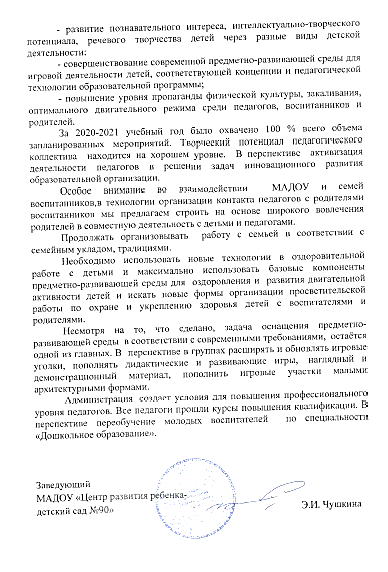 Количество педагогических работниковИз них внешние совместителиКоличество педагогов, имеющихКоличество педагогов, имеющихКоличество педагогов, имеющих% аттестованных педагогов от общего количества Количество педагогических работниковИз них внешние совместителиВысшую квалификационную категориюПервую квалификационную категориюСоответствие занимаемой должности% аттестованных педагогов от общего количества 3201091297%ОбразованиеКоличество педагогов% от общего количества педагоговВысшее3088Среднее специальное212КатегорияКоличество педагоговВысшая2Первая1Соответствие занимаемой должности4Наименование программы КПКСроки прохожденияФИО слушателей№ удостоверения1.« Информационно-коммуникативные технологии в образовательной деятельности»2.« Профилактика гриппа и острых вирусных инфекций, в том числе новой короновирусной инфекции (COVID-19)С 18 ноября 2020 года по 11 декабря  2020 годаС 17 мая 2021г по 03 июня 2021гАфанасьева Е.П.133101649038133101760468« Профилактика гриппа и острых вирусных инфекций, в том числе новой короновирусной инфекции (COVID-19)С 17 мая 2021г по 03 июня 2021гАникина Т.М.133101760481« Профилактика гриппа и острых вирусных инфекций, в том числе новой короновирусной инфекции (COVID-19)С 17 мая 2021г по 03 июня 2021гБабочкина С.И.1331017604621.« Информационно-коммуникативные технологии в образовательной деятельности»2.« Профилактика гриппа и острых вирусных инфекций, в том числе новой короновирусной инфекции (COVID-19) С 18 ноября 2020 года по 11 декабря  2020 годаС 17 мая 2021г по 03 июня 2021гБурыкина Н.В.1331016490391331017604791.« Информационно-коммуникативные технологии в образовательной деятельности»2.« Профилактика гриппа и острых вирусных инфекций, в том числе новой короновирусной инфекции (COVID-19) С 18 ноября 2020 года по 11 декабря  2020 годаС 17 мая 2021г по 03 июня 2021гГерасимова И.Н.1331016490401331017604751.« Информационно-коммуникативные технологии в образовательной деятельности»2.« Профилактика гриппа и острых вирусных инфекций, в том числе новой короновирусной инфекции (COVID-19) С 18 ноября 2020 года по 11 декабря  2020 годаС 17 мая 2021г по 03 июня 2021гКиреева М.Н.1331016490411331017604731.« Информационно-коммуникативные технологии в образовательной деятельности»2.« Профилактика гриппа и острых вирусных инфекций, в том числе новой короновирусной инфекции (COVID-19) С 18 ноября 2020 года по 11 декабря  2020 годаС 17 мая 2021г по 03 июня 2021гКалинкина Н.А.133101649042133101760467« Профилактика гриппа и острых вирусных инфекций, в том числе новой короновирусной инфекции (COVID-19)С 17 мая 2021г по 03 июня 2021гКательникова Н.А.1331017604821.« Информационно-коммуникативные технологии в образовательной деятельности»2.« Профилактика гриппа и острых вирусных инфекций, в том числе новой короновирусной инфекции (COVID-19) С 18 ноября 2020 года по 11 декабря  2020 годаС 17 мая 2021г по 03 июня 2021гКиушкина О.А.133101649043133101760461« Профилактика гриппа и острых вирусных инфекций, в том числе новой короновирусной инфекции (COVID-19)С 17 мая 2021г по 03 июня 2021гЛончина С.П.133101760457« Профилактика гриппа и острых вирусных инфекций, в том числе новой короновирусной инфекции (COVID-19)С 17 мая 2021г по 03 июня 2021гМакушкина Т.Н.133101760483« Профилактика гриппа и острых вирусных инфекций, в том числе новой короновирусной инфекции (COVID-19)С 17 мая 2021г по 03 июня 2021гДергунова О.А.1331017604561.« Информационно-коммуникативные технологии в образовательной деятельности»2.« Профилактика гриппа и острых вирусных инфекций, в том числе новой короновирусной инфекции (COVID-19) С 18 ноября 2020 года по 11 декабря  2020 годаС 17 мая 2021г по 03 июня 2021гМаркова О.А.1331016490441331017604641.« Информационно-коммуникативные технологии в образовательной деятельности»2.« Профилактика гриппа и острых вирусных инфекций, в том числе новой короновирусной инфекции (COVID-19) С 18 ноября 2020 года по 11 декабря  2020 годаС 17 мая 2021г по 03 июня 2021гМеркулова Т.А.1331016490451331017604631.« Информационно-коммуникативные технологии в образовательной деятельности»2.« Профилактика гриппа и острых вирусных инфекций, в том числе новой короновирусной инфекции (COVID-19) С 18 ноября 2020 года по 11 декабря  2020 годаС 17 мая 2021г по 03 июня 2021гМалкина А. А.1331016490461331017604741.« Информационно-коммуникативные технологии в образовательной деятельности»2.« Профилактика гриппа и острых вирусных инфекций, в том числе новой короновирусной инфекции (COVID-19) С 18 ноября 2020 года по 11 декабря  2020 годаС 17 мая 2021г по 03 июня 2021гОсина О. С.1331016490471331017604801.« Информационно-коммуникативные технологии в образовательной деятельности»2.« Профилактика гриппа и острых вирусных инфекций, в том числе новой короновируснойинфекции (COVID-19) С 18 ноября 2020 года по 11 декабря  2020 годаС 17 мая 2021г по 03 июня 2021гПанкратьева Н.Н.1331016490481331017604651.« Информационно-коммуникативные технологии в образовательной деятельности»2.« Профилактика гриппа и острых вирусных инфекций, в том числе новой короновирусной инфекции (COVID-19) С 18 ноября 2020 года по 11 декабря  2020 годаС 17 мая 2021г по 03 июня 2021гПанюшкина А.Е.1331016490491331017604721.« Информационно-коммуникативные технологии в образовательной деятельности»2.« Профилактика гриппа и острых вирусных инфекций, в том числе новой короновирусной инфекции (COVID-19) С 18 ноября 2020 года по 11 декабря  2020 годаС 17 мая 2021г по 03 июня 2021гРубцова Е.Г.1331016490501331017604841.« Информационно-коммуникативные технологии в образовательной деятельности»2.« Профилактика гриппа и острых вирусных инфекций, в том числе новой короновирусной инфекции (COVID-19) С 18 ноября 2020 года по 11 декабря  2020 годаС 17 мая 2021г по 03 июня 2021гСырова Д.Ш.133101649051133101760458« Профилактика гриппа и острых вирусных инфекций, в том числе новой короновирусной инфекции (COVID-19)С 17 мая 2021г по 03 июня 2021гХряпина Н.А.1331017604761.« Современные технологии реализации ФГОС дошкольного образования»2.« Профилактика гриппа и острых вирусных инфекций, в том числе новой короновирусной инфекции (COVID-19)С 29 марта 2021г. по 9 апреля 2021г.Май,2021гБезрукова Р.Ш.134118211095480-21552051.« Современные технологии реализации ФГОС дошкольного образования»2.« Профилактика гриппа и острых вирусных инфекций, в том числе новой короновируснойинфекции (COVID-19)С 29 марта 2021г. по 9 апреля 2021г.Май,2021гКуярова Э.А.134118211109480- 2135994« Профилактика гриппа и острых вирусных инфекций, в том числе новой короновирусной инфекции (COVID-19)С 17 мая 2021г по 03 июня 2021гФатулаева Ю.Г.133101760484« Профилактика гриппа и острых вирусных инфекций, в том числе новой короновирусной инфекции (COVID-19)С 17 мая 2021г по 03 июня 2021гЛобанова М.В.133101760469« Профилактика гриппа и острых вирусных инфекций, в том числе новой короновирусной инфекции (COVID-19)С 17 мая 2021г по 03 июня 2021гМучкаева М.И.133101760459« Профилактика гриппа и острых вирусных инфекций, в том числе новой короновирусной инфекции (COVID-19)С 17 мая 2021г по 03 июня 2021гПицына В.В.133101760470« Профилактика гриппа и острых вирусных инфекций, в том числе новой короновирусной инфекции (COVID-19)С 17 мая 2021г по 03 июня 2021гКустова Н.В.133101760471« Профилактика гриппа и острых вирусных инфекций, в том числе новой короновирусной инфекции (COVID-19)С 17 мая 2021г по 03 июня 2021гПанфилкина Е.А.133101760460« Профилактика гриппа и острых вирусных инфекций, в том числе новой короновирусной инфекции (COVID-19)С 17 мая 2021г по 03 июня 2021гПуреськина М.В.133101760477« Профилактика гриппа и острых вирусных инфекций, в том числе новой короновирусной инфекции (COVID-19)С 17 мая 2021г по 03 июня 2021гРадайкина О.Е.133101760478Наименование кружкаРуководительКол-во детей, посещающих кружокНаименование проведенных отчетных мероприятий по программе с указанием датыХореографияШамкина Алла Петровна143Онлайн- отчёт для родителей (Insagram) 13.05.2021- 27.05.2021Музыкальная студияАникина Татьяна Михайловна45«Загадки волшебника»24.05.2021Вокальный ансамбльКотельникова Наталья Анатольевна32« Занимательные нотки» 25.05.2021; 26.05.2021РитмикаМакушкина Татьяна Николаевна48« Поезд здоровья» 24.05.2021- 26.05.2021Обучение детей по дополнительным программам (Стосчет)Малкина Алёна Александровна20« Полёт на планету математика» 28.05.2021Обучение детей по дополнительным программам (Стосчет)Кустова Наталья Владимировна25« Страна математика» 17.05.2021Обучение детей по дополнительным программам (Стосчет)Бабочкина Светлана Ивановна17« Путешествие в математическое королевство»  28.05.2021Обучение детей по дополнительным программам (Стосчет)Калинкина Наталь Александровна23«Весёлая математика», 17.05.2021Обучение детей по дополнительным программам (Стосчет)Бурыкина Надежда Васильевна18« Путешествие в подготовительную группу»   28.05.2021Обучение детей по дополнительным программам (Стосчет)Радайкина Ольга Евгеньевна24« Знатоки математики»14.05.2021Обучение чтениюМучкаева Мария Ильинична18« Путешествие в страну Грамматию» 27.05.2021Обучение чтениюМеркулова Татьяна Андреевна17« Путешествие в Звукоград»  27.05.2021Обучение чтениюГерасимова Ирина Николаевна26« Путешествие на планету « Азбуковеди» 18.05.2021Обучение чтениюПанюшкина Анна Евгеньевна20« Путешествие в страну « Пиши- читай» 25.05.2021Обучение чтениюПицына Валентина Валентиновна23« От звука к букве» 19.05.2021Обучение чтениюЛобанова Марина Валерьевна18« Путешествие в подготовительную группу»  25.05.2021ИзостудияКиушкина Ольга Александровна18« Мой весёлый, тёплый дождь» 26.05.2021ИзостудияПурескина Мария Викторовна16« Разноцветные бабочки»  25.05.2021ИзостудияДергунова Оксана Александровна12«Матрёшка- фартучек в цветочек» 26.05.2021ИзостудияОсина Оксана Александровна14« Цыплята и одуванчик»  26.05.2021ИзостудияФедина Людмила Михайловна19«Путешествие в волшебную страну»28.04.2021Обучение иностранному (английскому) языкуБелякова Альбина Владимировна112Онлайн- занятие для родителей (Insagram)    « Английский для малышей»24.05.2021№ПубликацииИз них название журналов (сборников)1Консультация для родителей « Как провести Новогодние каникулы»Международный образовательный портал « Солнечный свет» печатное издание 2Статья « Права ребёнка»Международный образовательный портал « Солнечный свет» печатное издание3Статья : «Готова ли семья к поступлению ребенка в школу»Международное сетевое издание «Солнечный свет»4Учебный материал «Поздравление коллег с Международным женским Днём»Всероссийское зарегистрированное СМИ «Международный образовательный портал МААМ»5Фотоотчёт о развлечении «Школа молодого бойца»Всероссийское зарегистрированное СМИ «Международный образовательный портал МААМ»6Конспект ООД по математике «Знатоки математики» по дополнительной программе «Стосчёт»Международный образовательный портал МААМ7Сказкотерапия как средство развития речи детей младшего дошкольного возрастаМеждународный портал для педагогов и воспитателей «Буква», сборник № 8, 2020 г., С. 27-31. 8Организация целевых прогулок и экскурсий с детьми младшего дошкольного  возрастаНаучно-методический и информационный журнал «Народное образование Республики Мордовия»9Дополнительная общеобразовательная программа «Маленькие знатоки»Образовательный портал «Золотой век»10Памятка « Как привить ребёнку дисциплину»Академия Развития Творчества «Арт – талант»11Презентация «Виды физической культуры» - Академия Развития Творчества «Арт – талант»12Консультация для родителей «Кризис 3-х лет. Что это такое ?»Академия Развития Творчества «Арт – талант»13Консультация  «Если ваш ребёнок кусается» Академия Развития Творчества «Арт – талант»14Сценарий праздника «Ай, да Масленица».Социальная сеть работников образования  nsportal15Конспект музыкально-спортивного развлечения посвященного»Дню защитника Отечества» «Как Баба-Яга внука в армию провожалаСоциальная сеть работников образования  nsportal16Консультация для родителей: «Музыка в жизни ребёнка»ds90sar.schoolrm.ru17Беседа для детей второй младшей группы « Знакомство с улицей»ds90sar.schoolrm.ru18Консультация для родителей «Адаптация ребенка к условиям ДОУ во второй младшей группе»ds90sar.schoolrm.ru19Консультация для воспитателей «Методы и приемы ознакомления детей дошкольного возраста с окружающим миром»ds90sar.schoolrm.ru20Консультация для воспитателей тема: «Взаимосвязь физической культуры и краеведения в работе с детьми дошкольного возраста».Ds90sar.schoolrm.ru21 «Здоровый образ жизни – с детства!».Издательский Дом Воспитание дошкольника» Журнал «Музыкальный руководитель»22Консультация для родителей:«Решение детских проблем с помощью сказкотерапии»Мультиурок- проект для учителей23Консультация для родителей:«Использование современных педагогических технологий в нравственно-патриотическом воспитании детей дошкольного возраста»Мультиурок- проект для учителей24Консультация для родителей «Новый год в кругу семьи»СМИ nsportal.ru25Конспект музыкально-спортивного развлечения «Путешествие на необитаемый остров»	СМИ nsportal.ru26Игры разных народов Поволжья. Сценарий музыкально- спортивного праздника для детей старшего дошкольного возраста.Электронный  сборник статей «Лучшие практики Республики Мордовии»Наименование конференции, семинараКол-во участниковДата проведения конференции, семинара, место проведенияОбразовательный форум « Современные технологии реализации ФГОС дошкольного образования»28.04. 2021 г.ГБУДПОРМ « ЦНППМ        « Педагог 13.ру»Семинар- совещание « Языки народов России в системе общего образования Российской Федерации»229.04.2021г.ГБУДПОРМ « ЦНППМ        « Педагог 13.ру»XIV Международная научно-практическая конференция, посвященная 90-летю со дня рождения члена-корреспондента  РАО, д.п., профессора Е.Г. ОсовскогоОсовские педагогические чтения «Образование в современном мире: новое время – новые решения»112.10. 2020 г.,ФГБОУВОМГПУим. М.Е. ЕвсевьеваМастер- класс «Приобщение детей к народному музыкальному творчеству мордовского народа в условиях дошкольной организации» для музыкальных руководителей ДОО г.о. Саранск»126.03.2021г.Мастер – класс по теме: «Использование народных подвижных игр в условиях дошкольной организации» для инструкторов по ФК ДОО г.о. Саранск126.03.2021г.Межрегиональный научно-практический семинар «Актуальные проблемы педагогики и методики дошкольного и начального образования» в рамках Международной научно-практической конференции – 57-е Евсевьевские чтения115.04. 2021г.,ФГБОУВОМГПУим. М.Е. ЕвсевьеваКруглый стол « Русский язык в поликультурном пространстве»110.06.2021Поволжский центр культур Финно- угорских народов.Всероссийский вебинар « Применение цифровых и дистанционных образовательных технологий при реализации программ дошкольного образования: решение и практика»1208.04.2021Образовариум ( совместно с Министерством образования РМ)II Всероссийский форум « Воспитатели России»: « Воспитываем здорового ребёнка. Регионы»2916.04.2021г.МоскваВсероссийский форум « Воспитываем здорового ребёнка. Поволжье» « Воспитатели России»1220.05.2021г. Самара Наименование конкурсаСроки проведенияРезультатФИО педагогаФИО педагогаМуниципальный уровеньМуниципальный уровеньМуниципальный уровеньМуниципальный уровеньМуниципальный уровеньУчастие в смотре – конкурсе «Строя и песни» посвященному Дню защитника Отечества.18.02.2021Участие Макушкина Т.М.Котельникова Н.АКалинкина Н.А.Панюшкина А.Е.Кустова Н.В.Пицына В.В.Пуреськина М.В.Радайкина О.Е.Макушкина Т.М.Котельникова Н.АКалинкина Н.А.Панюшкина А.Е.Кустова Н.В.Пицына В.В.Пуреськина М.В.Радайкина О.Е.Городской дистанционный конкурс мини-музеев народного быта «Народная изба» среди муниципальных дошкольных образовательных организаций городского округа СаранскМарт, 2021Участие Аникина Т.М.Аникина Т.М.Муниципальный этап Всероссийского конкурса на лучший стенд (уголок)            « Эколята- Дошколята»Апрель. 2021Участие Лобанова М.В.Панюшкина А.Е.Бабочкина С.И.Кустова Н.В.Афанасьева Е.П.Дергунова О.А.Малкина А.А.Киреева М.Н.Пуреськина М.В.Радайкина О.Е.Лобанова М.В.Панюшкина А.Е.Бабочкина С.И.Кустова Н.В.Афанасьева Е.П.Дергунова О.А.Малкина А.А.Киреева М.Н.Пуреськина М.В.Радайкина О.Е.Городском  конкурс профессионального мастерства«Воспитатель года – 2021»2021Участник заочного тураБезрукова Р.Ш.Безрукова Р.Ш.Республиканский уровеньРеспубликанский уровеньРеспубликанский уровеньРеспубликанский уровеньРеспубликанский уровеньРеспубликанский конкурс дополнительных общеобразовательных программ «От призвания к признанию».20203 место3 местоАникина Т.М.Макушкина Т.Н.Республиканский конкурс, в рамках реализации проекта         « Дети. Дорога. Жизнь»Ноябрь, 20203 место3 местоЛобанова М.В.Афанасьева Е.П.Забродина О.А.Киреева М.Н.Рубцова Е.Г.Республиканский флешмоб « Мы за  безопасность»Декабрь, 2020Благодарственное письмоБлагодарственное письмоЛобанова М.В.Панюшкина А.Е.Бабочкина С.И.Кустова Н.В.Афанасьева Е.П.Малкина А.А.Киреева М.Н.Пуреськина М.В.Радайкина О.Е.Меркулова Т.А.Пицына В.В.Герасимова И.Н.Федина Л.М.Российский уровеньРоссийский уровеньРоссийский уровеньРоссийский уровеньРоссийский уровеньВсероссийский профессиональный конкурс для педагогов «Актуальные практики дистанционного обученияОктябрь, 20201 местоАникина Т.М.Аникина Т.М.Всероссийский профессиональный конкурс для педагогов «Развивающая среда образовательных учреждений»Октябрь, 20201 местоАникина Т.М.Аникина Т.М.Международный уровеньМеждународный уровеньМеждународный уровеньМеждународный уровеньМеждународный уровеньНаименование конкурсаНаименование конкурсаСроки проведенияСроки проведенияРезультатРезультатКол-во детей, принявших участие в данном конкурсеКол-во детей, принявших участие в данном конкурсеМуниципальный уровеньМуниципальный уровеньМуниципальный уровеньМуниципальный уровеньМуниципальный уровеньМуниципальный уровеньМуниципальный уровеньМуниципальный уровеньГородской творческий конкурс среди воспитанников муниципальных дошкольных образовательных организаций «Подарок для мамы»Городской творческий конкурс среди воспитанников муниципальных дошкольных образовательных организаций «Подарок для мамы»Ноябрь, 2020Ноябрь, 2020Участие Участие 3030Благотворительная акция «Помощь хвостатым друзьям»Благотворительная акция «Помощь хвостатым друзьям»Ноябрь, 2020Ноябрь, 2020благодарственное письмоблагодарственное письмо381381Городской конкурс от ЛДПР «Зимняя сказка»Городской конкурс от ЛДПР «Зимняя сказка»Декабрь , 2020Декабрь , 20201 место3 место1 место3 место113113Городской Онлайн- проект « Юная хозяюшка», Фоточелендж « Как я помогаю маме»Городской Онлайн- проект « Юная хозяюшка», Фоточелендж « Как я помогаю маме»Март, 2021Март, 2021Участие Участие 11Городской конкурс- презентаций « Меж звёзд и галактик»Городской конкурс- презентаций « Меж звёзд и галактик»Апрель, 2021Апрель, 20212 место2 место11Городской конкурс « Пасхальная мастерская»Городской конкурс « Пасхальная мастерская»Май, 2021Май, 2021Участие Участие 44Республиканский уровень Республиканский уровень Республиканский уровень Республиканский уровень Республиканский уровень Республиканский уровень Республиканский уровень Республиканский уровень Республиканский литературно- поэтический конкурс «Край родной – Родина моя»Апрель, 2021 г.Апрель, 2021 г.1 место2 место3 место1 место2 место3 место1 место2 место3 место1 место2 место3 место647Республиканский конкурс ФБУЗ « Центр гигиены  и эпидемиологии» « Без пластика лучше»Апрель, 2021Апрель, 20211 место2 местоУчастие1 место2 местоУчастие1 место2 местоУчастие1 место2 местоУчастие117Российский уровень Российский уровень Российский уровень Российский уровень Российский уровень Российский уровень Российский уровень Российский уровень Всероссийский конкурс « Безопасная дорога»Всероссийский конкурс « Безопасная дорога»Декабрь, 2020Декабрь, 20201 место1 место2525Всероссийский конкурс « День защитника Отечества» номинация « Видеоролик»Всероссийский конкурс « День защитника Отечества» номинация « Видеоролик»Февраль, 2021Февраль, 20211 место1 место2323Всероссийский конкурс рисунков и творческих работ, посвящённый женскому дню 8 марта Всероссийский конкурс рисунков и творческих работ, посвящённый женскому дню 8 марта Март, 2021Март, 20211 место3 место1 место3 место3232Международный уровеньМеждународный уровеньМеждународный уровеньМеждународный уровеньМеждународный уровеньМеждународный уровеньМеждународный уровеньМеждународный уровеньМеждународная олимпиада для дошкольников «Совушка»Международная олимпиада для дошкольников «Совушка»Март, 2021Март, 20211 место1111Международный конкурс вокального мастерства « Песни Великой Победы»Международный конкурс вокального мастерства « Песни Великой Победы»Май, 2021Май, 2021Лауреат 3333Формы организацииОсобенности организацииутренняя гимнастикаЕжедневно на открытом воздухе или в залеФизкультминуткаЕжедневно по мере необходимостиподвижные игры и упражнения Ежедневно во время прогулки, подгруппами, подобранными с учетом уровня двигательной активности детейиндивидуальная работа по развитию движений на прогулкеЕжедневно во время прогулкиоздоровительный  бег,корригирующие упражненияЕжедневно во время утренней гимнастики,ООД по физкультурегимнастика пробуждения  с контрастными воздушными ваннами, хождение по массажным дорожкам Ежедневно по мере пробуждения и подъема детей организованная образовательная деятельность по физической культуре и хореографии3 раза в неделю в зале и на свежем воздухе, подгруппами, подобранными с учетом физического развития детей, проводится в первой половине дня (1 раз на свежем воздухе)самостоятельная двигательная деятельностьЕжедневно под руководством воспитателя в помещении и на воздухе, продолжительность зависит от индивидуальных особенностей двигательной активности детейДни здоровьязимой и веснойФизкультурные развлечения1 раз в месяц Физкультурно-спортивные праздникиПо годовому плануКружок «Ритмика»По графикуНазвания соревнованияДата проведенияРезультатОткрытый зимний мотокросс, посвящённый Дню защитника Отечества, в Рузаевском муниципальном районе среди участников в классе 50 куб.см22 февраля 20211 местоМежрегиональные соревнования по танцевальному спортуМарт 2021Май 202129 мая 20212 место3 местоРеспубликанские соревнования по велосипедному спорту в дисциплине – ВМХ гонка «Классик», среди мальчиков 2014г.р.12 марта 202102 апреля 20213 место2 место«К стартам готов!» ( первая ступень ГТОАпрель- май 2021УчастиеФестиваль « ГТО»   « Здоровая династия»Май 2021УчастиеРеспубликанский конкурс по художественной гимнастикеМай 20213 место1 местоГородские соревнования по спортивной гимнастике20213 местоОсновные мероприятияКатегории участниковДаты проведения1.Неделя безопасности на дорогах2.Развлечение по безопасности:«Тропа безопасности»Воспитанники МАДОУПедагоги МАДОУСентябрь, 20201.Выставка детских работ «Ради жизни на Земле – соблюдаем ПДД»2.Музыкально-спортивный праздник «Азбука дорожного движения».Воспитанники МАДОУПедагоги МАДОУОктябрь, 2020Беседа о запрещающих знакахДидактическая игра «Назови запрещающие знаки», «Собери дорожный знак».  Педагоги МАДОУ Воспитанники МАДОУНоябрь,20211.Информационная просветительская работа по ПДД (памятки, буклеты)2.Развлечение КВН «Юные пешеходы»3. Развлечение по безопасности:«Маша и медведь знакомятся с дорожными знаками»Педагоги МАДОУВоспитанники МАДОУДекабрь 2020Развлечение КВН «Юные пешеходы»Воспитанники МАДОУЯнварь 20211.Смотр конкурс по ПДД « Зелёный огонёк»2.Литературный калейдоскоп «Красный, желтый, зеленый»3.Практическое занятие на тему «Прогноз безопасности»Воспитанники МАДОУПедагоги МАДОУФевраль, 20211.Обучающие уроки тётушки Совы2.Развлечение «Путешествие в страну Дорожных знаков»Воспитанники МАДОУПедагоги МАДОУМарт, 2021Досуг «Вместе весело шагаем, ПДД мы изучаем»Педагоги МАДОУАпрель, 2021Конкурс рисунков «Внимание дорога!»Воспитанники МАДОУМай, 2021Кол-во неблаг. семейСтоят на учете (внутри сада/КДН)ФИО ребенка, посещающего ДООФИО родителейАдрес проживанияУсловия проживанияПричины постановки на учет11Филимонов МатвейВасильевичМать:Филимонова И.В.Отец: Емелькин В.Д.г.Саранск, ул.Т.Бибиной,д.9, к.3, кв.89удовл.Алкогол.опьянениеУчрежденияЗадачи, решаемые в совместной работеФормы работы с детьмиРабота с ГИБДД МВД по РМУчастие в конкурсе «Зеленый огонек».-оформление сопроводительной папки по ПДД;-проведение викторин  по правилам дорожного движения.- участие в проекте « Дети. Дорога. Жизнь»Работа с Военным комиссариатом г. Саранска Участие в смотре-конкурсе строя и песни, посвящённому Дню защитника Отечества.- тематические беседыо Родине, об армии, о защитниках;-выставка детских работ « Служу России»- смотр- строя и песни, посвящённое Дню защитника Отечества ( онлайн)-  «Мы помним, мы гордимся» ( Парад Победы) (онлайн)МУЗ «Детская поликлиника №4»Сохранение и укрепление здоровья детей. Оказание лечебно-профилактической помощи детям.Анализ заболеваемости.Углубленный осмотр детей врачами, специалистами.Отслеживание динамики перехода из одной группы в другую.Анализ контингента детей для набора в детский сад:-анализ контингента неорганизованных детей микрорайона;-анализ заболеваемости детей.Обеспечение прохождения профилактических осмотров детей врачами, узкими специалистами-проведение профпрививок;-проведение профосмотров врачами-специалистами-осмотр детей врачом-педиатром;-туберкулинодиагностика;-проведение скрининг-тестов;-ведение индивидуальных листов здоровья.ГБУ ДПО  «Мордовский республиканскийИнститутобразования»Повышение профессиональной компетенции, педагогического мастерства работников дошкольного образования.Знакомство и обучение новинкам педагогических технологий по наиболее актуальным вопросам воспитания и развития детей-прохождение курсов повышения квалификации педагогами;-приобретение новинок методической литературы для воспитательно-образовательного процесса.ГБУК                             « Мордовская республиканская библиотека»Приобщение детей к культуре чтения мировой и отечественной художественной  литературыЗнакомство с культурным наследием мордовского народа -использование фонда библиотеки для организации занятий с детьми, воспитателями и родителями; -организация выставок детской художественной литературы;- литературно- поэтический конкурс « Край мордовский – Родина моя» (онлайн)Сроки прохождения практикиКоличество студентов, прошедших практикуФормы работы со студентами---